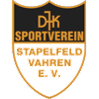 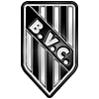 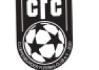 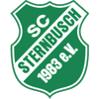 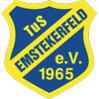 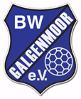 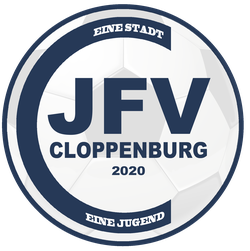 Donnerstag, 06.01.B - Junioren Regionalliga, Oberliga, VerbandsligaBeginn: 12:30Sonnabend, 08.01.D Junioren Oberliga, Bezirksliga, KreisligaBeginn: 10:30Sonntag, 09.01.C-Junioren Regionalliga, Verbandsliga, LandesligaBeginn: 10.30